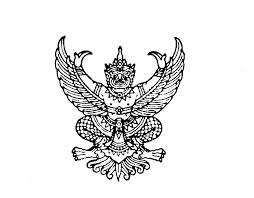   ประกาศ สถานีตำรวจภูธรพนมเรื่อง นโยบายต่อต้านการรับสินบน (Anti-Bribery Policy) และการไม่รับของขวัญของกํานัล                               หรือประโยชน์อื่นใด (No Gift Policy) จากการปฏิบัติหน้าที่ประจําปีงบประมาณ พ.ศ.๒๕๖๗........................................ตามพระราชบัญญัติประกอบรัฐธรรมนูญว่าด้วยการป้องกันและปราบปรามการทุจริต                     พ.ศ.๒๕๖๑ มาตรา ๑๒๘ วรรคหนึ่ง  ได้กําหนดห้ามมิให้เจ้าพนักงานของรัฐผู้ใดรับทรัพย์สินหรือประโยชน์อื่นใดอันอาจคํานวณเป็นเงินได้จากผู้ใด  นอกเหนือจากทรัพย์สินหรือประโยชน์อันควรได้ตามกฎหมาย กฎ                         หรือข้อบังคับที่ออกโดยอาศัยอํานาจตามบทบัญญัติแห่งกฎหมาย  เว้นแต่การรับทรัพย์สินหรือประโยชน์อื่นใด                     โดยธรรมจรรยา ตามหลักเกณฑ์และจํานวนที่คณะกรรมการ ป.ป.ช.กําหนด และประมวลจริยธรรมข้าราชการตํารวจ พ.ศ.๒๕๖๔ ข้อ ๒ (๒) ซื่อสัตย์สุจริต ปฏิบัติหน้าที่ตามกฎหมาย ระเบียบแบบแผนของสํานักงานตํารวจแห่งชาติ  ด้วยความโปร่งใสไม่แสดงออกถึงพฤติกรรมที่มีนัยเป็นการแสวงหาประโยชน์โดยมิชอบ  รับผิดชอบ    ต่อหน้าที่สิทธิมนุษยชนมีความพร้อมรับการตรวจสอบและรับผิดมีจิตสํานึกที่ดี  คํานึงถึงสังคม  และข้อ ๒ (๔) คิดถึงประโยชน์ส่วนรวมมากกว่าประโยชน์ส่วนตัว  มีจิตสาธารณะ ร่วมมือ ร่วมใจและเสียสละในการทําประโยชน์เพื่อส่วนรวมและสร้างสรรค์ให้เกิดประโยชน์สุขแก่สังคม  ประกอบกับแผนการปฏิรูปประเทศด้านการป้องกันและปราบปรามการทุจริตและประพฤติมิชอบ (ฉบับปรับปรุง) กําหนดกิจกรรมปฏิรูปที่สําคัญกิจกรรมที่ ๕         พัฒนาระบบราชการไทยให้โปร่งใส ไร้ประโยชน์ เป้าหมายที่ ๑  ข้อ ๑.๑  ให้หน่วยงานรัฐทุกหน่วยประกาศ          เป็นหน่วยงานที่เจ้าหน้าที่รัฐทุกคนไม่รับของขวัญและของกํานัลทุกชนิดจากการปฏิบัติหน้าที่ (No Gift Policy)ดังนั้น  เพื่อเป็นการป้องกันการขัดกันระหว่างประโยชน์ส่วนตนและประโยชน์ส่วนรวม (Confiict of Interest) การรับสินบน ของขวัญ ของกํานัล หรือประโยชน์อื่นใดที่ส่งผลต่อการปฏิบัติหน้าที่  ของสถานีตํารวจภูธรพนม  จึงกําหนดแนวทางการปฏิบัติในการต่อต้านการรับสินบน (Anti-Bribery Policy) และการไม่รับของขวัญของกํานัลหรือประโยชน์อื่นใด (No Gift Policy) จากการปฏิบัติหน้าที่ โดยมีรายละเอียด ดังนี้วัตถุประสงค์     ๑. เพื่อป้องกันหรือลดโอกาสในการรับสินบน ผลประโยชน์ทับซ้อนในรูปแบบต่างๆ                           แก่ข้าราชการตํารวจในสังกัดสถานีตํารวจภูธรพนม     ๒. เพื่อส่งเสริมให้ข้าราชการตํารวจในสังกัดสถานีตํารวจภูธรพนม  มีจิตสํานึกในการปฏิเสธการขอรับของขวัญและของกํานัลทุกชนิดจากการปฏิบัติหน้าที่     ๓. เพื่อสร้างวัฒนธรรมองค์กรคุณธรรมและโปร่งใส (Organizaation of Integrity)                     ของระบบราชการให้เข้มแข็งและยั่งยืน     ๔. เพื่อกําหนดมาตรการ แนวทาง และกลไกในการป้องกันการให้/รับสินบนหรือประโยชน์             อื่นใด- ๒ –     ๕. เพื่อกําหนดแนวทางการรับค่ารับรอง หรือของขวัญของผู้บริหารและข้าราชการตํารวจ                  ในสังกัดสถานีตํารวจภูธรพนม  ให้เป็นไปตามกฎหมายและระเบียบข้อบังคับที่เกี่ยวข้อง     ๖. เพื่อสนับสนุนและยกระดับการดําเนินการภายใต้ยุทธศาสตร์ชาติแผนแม่บทภายใต้ยุทธศาสตร์ชาติ  และแผนการปฏิรูปประเทศด้านการป้องกันและปราบปรามการทุจริตและประพฤติมิชอบรวมทั้งเป็นส่วนหนึ่งของแนวทางในการเมินคุณธรรมและความโปร่งใสในหน่วยงานภาครัฐ (Integrity and Transparency Assessment : ITA)ขอบเขตการบังคับใช้     ใช้บังคับกับข้าราชการตํารวจในสังกัดสถานีตํารวจภูธรพนม ทุกนายคํานิยาม     “ สินบน ”หมายถึง  ทรัพย์สินหรือประโยชน์อย่างอื่นที่ให้แก่บุคคลเพื่อให้ผู้นั้นกระทําการหรือละเว้น ไม่กระทําการอย่างใดในตําแหน่งหน้าที่ไม่ว่าการนั้นชอบหรือมิชอบด้วยกฎหมายตามที่ผู้จ่ายเงินสินบนต้องการ     “ ของขวัญ ของกํานัล หรือประโยชน์อื่นใดที่ส่งผลต่อการปฏิบัติหน้าที่ ”หมายความว่า  เงิน ทรัพย์สิน บริการหรือประโยชน์อื่นใดที่มีมูลค่าและให้รวมถึงทิป  โดยเจ้าหน้าที่ของรัฐได้รับนอกเหนือจากเงินเดือน รายได้ ผลประโยชน์จากราชการในกรณีปกติและมีผลต่อการตัดสินใจ การอนุมัติ อนุญาต หรือการอื่นใดในการปฏิบัติหน้าที่  ให้เป็นไปในลักษณะที่เอื้อประโยชน์ไปในทางทุจริตต่อผู้ให้ของขวัญทั้งในอดีตหรือในขณะรับหรือในอนาคต     “ ทรัพย์สิน ”หมายถึง ทรัพย์และวัตถุที่ไม่มีรูปร่าง ซึ่งอาจมีราคาและอาจถือครองเอาไว้ได้ เช่น เงิน บ้าน รถยนต์ หุ้น “ การรับทรัพย์สินหรือประโยชน์อื่นใด โดยธรรมจรรยา” หมายถึง การรับทรัพย์สินหรือประโยชน์อื่นใดจากญาติหรือจากบุคคลที่ให้กันในโอกาสต่างๆ โดยปกติตามขนบธรรมเนียมประเพณีหรือวัฒนธรรมหรือให้กันตามมารยาทที่ปฏิบัติกันในสังคม     “ ญาติ ”หมายถึง ผู้บุพการี ผู้สืบสันดาน พี่น้องร่วมบิดามารดา หรือร่วมบิดาหรือมารดาเดียวกัน ลุง ป้า น้า อา คู่สมรส ผู้บุพการีหรือผู้สืบสันดานของคู่สมรส บุตรบุญธรรมหรือผู้รับบุตรบุญธรรม                  “ ประโยชน์อื่นใด ” หมายถึง สิ่งที่มูลค่า ได้แก่ การลดราคา การรับความบันเทิง การรับบริการ การรับการฝึกอบรม หรือสิ่งอื่นใดในลักษณะเดียวกัน     “ การปฏิบัติหน้าที่ ”หมายความว่า  เป็นการกระทําหรือการปฏิบัติหน้าที่ของเจ้าหน้าที่รัฐ       ในตําแหน่งที่ได้รับการแต่งตั้ง หรือได้รับมอบหมายให้ปฏิบัติหน้าที่ใดหน้าที่หนึ่ง หรือให้รักษาราชการแทน                        ในหน้าที่ใดหน้าที่หนึ่งทั้งเป็นการทั่วไปและเป็นการเฉพาะในฐานะเจ้าหน้าที่ตํารวจที่กฎหมายได้กําหนดอํานาจหน้าที่ไว้  หรือเป็นการกระทําไปตามอํานาจหน้าที่ที่กฎหมายระบุไว้ให้มีอํานาจหน้าที่ของตํารวจ     “ ผู้บังคับบัญชา ”หมายความว่า  ผู้ที่มีอํานาจหน้าที่ในการสั่งการ กํากับ ติดตาม และตรวจสอบเจ้าหน้าที่ตํารวจในสังกัด     “ ผู้ใต้บังคับบัญชา ”หมายถึง  ข้าราชการตํารวจในสังกัดสถานีตํารวจภูธรพนม ทุกนาย นอกเหนือจากผู้บังคับบัญชาแนวปฏิบัติในการป้องกันการรับสินบน     ๑. ห้ามมิให้ข้าราชการตํารวจในสังกัดสถานีตํารวจภูธรพนม  ทุกนาย  เข้าไปมีส่วนเกี่ยวข้องในการให้หรือรับสินบนทุกรูปแบบไม่ว่าทางตรงหรือทางอ้อม- 3 -     ๒. ห้ามมิให้ข้าราชการตํารวจในสังกัดสถานีตํารวจภูธรพนม ทุกนาย เรียกร้องหรือรับสินบนเพื่อประโยชน์ส่วนตนหรือประโยชน์ของบุคคลอื่น      ๓. ให้ถือปฏิบัติตามนโยบายการต่อต้านการทุจริตคอร์รัปชัน  โดยไม่เข้าไปเกี่ยวข้องกับการทุจริตคอร์รัปชันไม่ว่าจะทางตรงหรือทางอ้อม     ๔. การปฏิบัติงานในหน้าที่ให้ถือปฏิบัติตามข้อบังคับ ระเบียบวินัยตํารวจและกฎหมาย                  ที่เกี่ยวข้องอย่างเคร่งครัด     ๕. ไม่กระทําการใดๆ ที่เข้าข่ายเป็นการให้หรือรับสินบน      ๖. กํากับดูแลให้ดําเนินการการเบิกจ่ายค่าใช้จ่ายของหน่วยงานในสังกัด เป็นไปตามกฎหมาย กฎระเบียบที่เกี่ยวข้องโดยเคร่งครัด     ๗. การรับเงินบริจาคหรือเงินสนับสนุนไม่ว่าจะเป็นเงิน วัตถุ หรือทรัพย์สินแก่กิจกรรม               หรือโครงการใดต้องปฏิบัติตามข้อบังคับ ระเบียบ ประกาศอย่างเคร่งครัด และมีใบเสร็จรับเงินหรือหลักฐาน                 การรับเงินประกอบรายงานทุกครั้ง      ๘. การรับทรัพย์สินหรือประโยชน์อื่นใดโดยธรรมจรรยา  ให้ข้าราชการตํารวจในสังกัดสถานีตํารวจภูธรพนม ทุกนาย  ให้ถือปฏิบัติตามประกาศคณะกรรมการป้องกันและปราบปรามการทุจริตแห่งชาติ            เรื่อง  หลักเกณฑ์การรับทรัพย์สินหรือประโยชน์อื่นใดโดยธรรมจรรยาเจ้าหน้าที่ พ.ศ.๒๕๔๓  อย่างเคร่งครัดมาตรการการลงโทษ/การฝ่าฝืนแนวทางการปฏิบัติ     ๑. การฝ่าฝืนไม่ปฏิบัติตามนโยบายนี้  อาจถูกดําเนินการทางวินัยหรือดําเนินคดีอาญา               หรือกฎหมายอื่นที่เกี่ยวข้อง รวมถึงผู้บังคับบัญชาโดยตรงที่เพิกเฉยต่อการกระทําผิดหรือรับทราบว่ามีการกระทําความผิดแต่ไม่ดําเนินการจัดการให้ถูกต้อง  ซึ่งมีบทลงโทษทางวินัยจนถึงขั้นให้ไล่ออกจากราชการ     ๒. การไม่ได้รับรู้ถึงประกาศนโยบายฉบับนี้และ/หรือกฎหมายที่เกี่ยวข้องไม่สามารถ                     ใช้เป็นข้ออ้างในการไม่ปฏิบัติตามได้     ๓ .ผู้บังคับบัญชาตามคําสั่งตํารวจ ที่ ๑๒๑๒/๒๕๓๗  ลงวันที่  ๑  ตุลาคม ๒๕๓๗                           มีอํานาจหน้าที่ในการกํากับ ดูแล ให้ผู้ใต้บังคับบัญชาที่อยู่ในปกครองให้ยึดถือและปฏิบัติตามนโยบายนี้                 อย่างเคร่งครัดมาตรการการติดตามตรวจสอบ     ๑. ผู้กํากับการสถานีตํารวจภูธรพนม ประกาศเจตจํานงในการบริหารหน่วยงานอย่างซื่อสัตย์ สุจริต โปร่งใส  และเป็นไปตามหลักธรรมาภิบาลที่ดี  โดยเผยแพร่ประชาสัมพันธ์ให้ข้าราชการตํารวจในสังกัด  และผู้มีส่วนได้ส่วนเสียภายนอกทราบ     ๒. ให้ผู้บังคับบัญชาตามคําสั่งกรมตํารวจ ที่ ๑๒๑๒/๒๕๓๗ ลงวันที่ ๑ ตุลาคม  ๒๕๓๗                  มีอํานาจหน้าที่ในการกํากับ ติดตาม และตรวจสอบเจ้าหน้าที่ตํารวจผู้ใต้บังคับบัญชาที่อยู่ในปกครองในสังกัด     ให้ปฏิบัติตนเป็นไปตามประกาศฉบับนี้ กรณีพบการกระทําที่ฝ่าฝืนประกาศฉบับนี้  ให้รายงานผู้กํากับการสถานีตํารวจภูธรพนม  ทราบโดยเร็ว     ๓. สถานีตํารวจภูธรพนม  จะจัดให้มีการตรวจสอบประเมินผลการปฏิบัติตามแนวทางปฏิบัตินี้เป็นประจําทุกปีและจัดให้มีการทบทวนและปรับปรุงแนวทางการปฏิบัติตามความเหมาะสม  อย่างน้อยปีละหนึ่งครั้งหรือตามการเปลี่ยนแปลงของปัจจัยต่างๆ ที่มีนัยสําคัญ- 4 -     ๔. ให้ฝ่ายอํานวยการ สถานีตํารวจภูธรพนม จัดทําข้อมูลสถิติการรับของขวัญหรือประโยชน์อื่นใดพร้อมทั้งปัญหา อุปสรรค แนวทางการแก้ไขแล้วรายงานให้ ผู้กํากับการสถานีตํารวจภูธรพนม                         ทราบทุกไตรมาส ช่องทางการร้องเรียน/แจ้งเบาะแส      ๑. ศูนย์รับแจ้งเบาะแสการทุจริตและประพฤติมิชอบ สถานีตํารวจภูธรพนม     ๒. ทางไปรษณีย์ โดยทําหนังสือร้องเรียนถึง สถานีตํารวจภูธรพนม เลขที่ 333 หมู่ที่ 1 ตําบลพนม  อําเภอพนม  จังหวัดสุราษฎร์ธานี 84250     ๓. ทางโทรศัพท์ หมายเลข 077-399-013     4. ทางโทรสารหมายเลข 077-399-258     ๕. ทาง Email : phanompolicestaion@gmail.com     ๖. เว็บไซต์ สถานีตํารวจภูธรพนม  https://phanom.suratthani.police.go.th/wordpress/     ๗. ทาง Facebook  เพจ : สถานีตํารวจภูธรพนม มาตรการคุ้มครองผู้ร้องเรียน/แจ้งเบาะแส การรักษาความลับมาตรการคุ้มครองผู้ร้อง                และพยาน1. การพิจารณาข้อร้องเรียน  ให้กําหนดชั้นความลับและคุ้มครองผู้เกี่ยวข้องตามระเบียบว่าด้วยการรักษาความลับของทางราชการ พ.ศ.๒๕๔๔  และการส่งเรื่องให้หน่วยงานพิจารณานั้น      ผู้ให้ข้อมูลและผู้ร้องอาจจะได้รับความเดือดร้อน เช่น ข้อร้องเรียนกล่าวโทษข้าราชการในเบื้องต้นให้ถือว่า      เป็นความลับทางราชการ  หากเป็นบัตรสนเท่ห์ให้เฉพาะรายที่ระบุหลักฐาน กรณีแวดล้อมปรากฏชัดแจ้งตลอดจนชี้พยานบุคคลแน่นอนเท่านั้น  การแจ้งเบาะแสผู้มีอิทธิพลต้องปกปิดชื่อและที่อยู่ผู้ร้อง  หากไม่ปกปิดชื่อที่อยู่ของผู้ร้อง  จะต้องแจ้งให้หน่วยงานที่เกี่ยวข้องทราบและให้ความคุ้มครองแก่ผู้ร้องดังนี้ “ ให้ผู้บังคับบัญชา  ใช้ดุลพินิจสั่งการตามสมควรเพื่อคุ้มครองผู้ร้อง พยาน และบุคคลที่ให้ข้อมูลในการสืบสวนสอบสวน  อย่าให้   ต้องรับภัยหรือความไม่เป็นธรรมที่อาจเกิดมาจากการร้องเรียน การเป็นพยานหรือการให้ข้อมูลนั้น ” กรณีมีการระบุชื่อผู้กล่าวหาจะต้องคุ้มครองทั้งฝ่ายผู้ร้องและผู้ถูกร้องเนื่องจากเรื่องยังไม่ได้ผ่านกระบวนการตรวจสอบข้อเท็จจริงหรืออาจเป็นการกลั่นแกล้งกล่าวหาให้ได้รับความเดือดร้อนและเสียหายได้และกรณีผู้ร้องเรียนระบุในคําร้อง  ขอให้ปกปิดหรือไม่ประสงค์ให้เปิดเผยชื่อผู้ร้องเรียน หน่วยงานต้องไม่เปิดเผยชื่อผู้ร้องให้หน่วยงาน      ผู้ถูกร้องทราบ  เนื่องจากผู้ร้องอาจจะได้รับความเดือดร้อนตามเหคุแห่งการร้องเรียนนั้นๆ2. มีการร้องเรียน ผู้ร้องและพยานจะไม่ถูกดําเนินการใดๆ ที่กระทบต่อหน้าที่การงานหรือการดํารงชีวิต  หากจําเป็นต้องมีการดําเนินการใดๆ เช่น การแยกสถานที่ทํางานเพื่อป้องกันมิให้ผู้ร้อง พยาน และผู้ถูกกล่าวหาพบปะกัน เป็นต้น ต้องได้รับความยินยอมจากผู้ร้องและพยาน๓. ข้อร้องขอของผู้เสียหาย ผู้ร้อง หรือพยาน เช่น การขอย้ายสถานที่ทํางาน หรือวิธีการในการป้องกันหรือแก้ไขปัญหาควรได้รับการพิจารณาจากบุคคลหรือหน่วยงานที่รับผิดชอบตามความเหมาะสม๔. ให้ความคุ้มครองผู้ร้องเรียนไม่ให้ถูกกลั่นแกล้งมาตรการคุ้มครองผู้ถูกกล่าวหา     ๑. ในระหว่างการพิจารณาข้อร้องเรียนยังไม่ถือว่าผู้ถูกกล่าวหามีความผิด  ต้องให้ความเป็นธรรมและให้ได้รับการปฏิบัติเช่นเดียวกับบุคคลอื่น- 5 -     ๒. ให้โอกาสผู้ถูกกล่าวหาในการชี้แจงข้อกล่าวหาอย่างเต็มที่  รวมทั้งสิทธิในการแสดงเอกสาร/พยานหลักฐานประกาศ    ณ   วันที่   8  เดือน  มีนาคม   พ.ศ. ๒๕๖7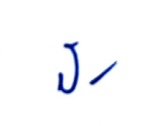  พันตํารวจเอก( ธงชนะ  หาญกิตติกาญจนา ) ผู้กํากับการสถานีตํารวจภูธรพนมAnnouncement of PhanomProvincial Police Station Subject: The Anti-Bribery Policy and No Gift Policy of                            PhanomProvincial Police Station, Fiscal Year of 2024........................................According  to the Organic Act  on  Counter  Corruption  B.E.2561, which  may  be calculated as money from anyone in addition to assets or  benefits  that  are  legitimate  by  laws, rules or regulations issued by virtue of the provisions of the law. except receiving property or any other benefits by ethics  in accordance with the criteria and numbers prescribed by the National Anti-Corruption Commission by virtue of the provisions of law, the code of ethics of police officers, B.  E.2564, item  (2)  being  honest  perform  legal  duties  Regulations  of  the  Royal  Thai  Police  with transparency Do not show behavior that implies exploitation.  Responsible for human rights duties. Be  ready  to  be  audited  and  liable.  have  a  good  conscience  social  consideration,  and  item 2(4) think  of  the  public  interest  more  than  the  personal  benefit,  have  public  mind,  cooperate,  and sacrifice for the benefit of the public. and create benefits and happiness for society. All regulations mentioned combined with the National Reform Plan on Prevention and Suppression of Corruption and  Misconduct  (Revised  version)  Determine  important  reform  activities.  Activity  4:Develop  the Thai  bureaucracy  to  be  transparent.  Goal  1,  item  1.1,                for  all  government  agencies  to  announce that  all  government  officials  do  not  accept  gifts  and  tokens  of  all  kinds  from  performing  their duties (No Gift Policy). In order to prevent conflicts of interest between one's own interests and the public interest,  accepting  bribes,  gifts,  or  any  other  benefits  that  affect  the  performance  of  duties, therefore, the Anti-Bribery Policy and No Gift Policy have been established as follows: 1. Objectives      1.1 To prevent or reduce the opportunity to accept bribes, conflicts of interest in various forms for police officers under the PhanomProvincial Police Station      1.2 To encourage police officers under the PhanomProvincial Police Station refuse all kinds of gifts and gratuities from performing duties. - 2 -     1.3 To create Organization of Integrity occurred in PhanomProvincial Police Station strongly and sustainably. 2. Definitions      " Supervisor " means a person who has the power and duty to order, supervise, monitor, and inspect police officers under his affiliation.      " Police Officers " means police officers under the PhanomProvincial Police Station.      " Bribe " means property, or any other benefit given to a person to persuadethat person to act or not to act in any position. Whether it is right or wrong with duty.      “ Performance  of  duty ” means  an  act  or  performance  of  duty  by                   a government official. in an appointed position or assigned to perform any duty or to act on behalf of any duty, both general and specific, as a police officer whose powers and duties are specified by law.      " Gifts,  gratuities  or  any  otherbenefits  that  affect  the  performance  of duties " means  money,  assets,  services  or  any  other  benefits  that  have  value  and  include  tips. Whereby  government  officials  receive  in  addition  to  salaries,  income,  benefits  from  government service  in  normal  cases  and  affecting  decisions,  approvals,  permissions,  or  any  other  acts  in  the performance of duties in a manner that facilitates dishonest benefits to the donor Presents either in the past or while receiving them or in the future. 3. Scope of Application The announcement of PhanomProvincial Police Station on Anti-Bribery Policy and No Gift Policy, is applied to police officers under the PhanomProvincial Police Station. 4. Regulations      4.1 Do not ask for, do not give, nor accept bribes, gifts, or any other benefits from performing duties.      4.2 Do  not  consent  nor  connivance  for  family  members  to  give  or  receive bribes ,gifts, or any other benefits to those involved in the performance of duties.      4.3 The duties performance must be based on law enforcement with fairness, considering the interests and image of the police. Do not take any action that is a conflict of personal interests. and public benefits such as accepting gifts or any other benefits that affect     the  performance  of  duties  bringing  government  resources.    The  medium  is  used  for- 3 -personal benefit.  Disclosure of inside information the encroachment of official time for special work, etc.      4.4 Prevent  the  giving  or  receiving  of  assets  or  any  other  benefits  on  an ethical basis in accordance with the rules.  and the number prescribed by the National Anti–Corruption  OfficeBy  using  a  means  of  expression  bysigning  on  greeting  cards,  greeting  books, condolence cards. Or using social media instead of giving things.       4.5 Do not submit, or do not tolerate, the behavior of accepting bribes, gifts, tokens or any other benefits from dutyIf any violating action is found, the Superintendent/ Head of Station will be informed as soon as possible.      4.6 Supervisors behave as good examples, control, supervise their subordinates. To perform duties according to this announcement. 5. Monitoring and Investigating      5.1 The  supervisors  have  the  power  and  duty  to  supervise,  follow  up  and inspect  the  police  officers  under  his  affiliation.    to  conduct  themselves  in  accordance  with  this announcement if an action that violates this announcement is found Report to the director chief as soon as possible.      5.2 In case of receiving complaints/ clues Subordinate personnel committed such  offenses  at  the  police  station,  fact  checks  will  be  conducted  according  to  the  process  of investigation of fraud in the performance of duties. and report the progress to the complainant. 6. Penalties of Policy Violating In the case that the facts are investigated, and it is found that the police officer has committed  an  offense  If  it  is  a  criminal  offense,  criminal  proceedings  will  be  taken.  If  it  is  a disciplinary offense, proceed with the appointment of an investigation committee according to the regulations.  Violators  will  be  punished  strictly  according  to  the  relevant  laws,  rules,  and regulations.  and deliver the matter according to the hierarchy of command. 7. Appeal Channels      7.1  Police  officers  found  the  violation  of  this  announcement  can  appeal directly through Police Colonel Piyapong Boonkaew, Superintendent of PhanomProvincial Police Station - 4 -     7.2  People  found  the  violation  of  this  announcement  can  appeal  directly through Police Colonel Piyapong Boonkaew, Superintendent of PhanomProvincial Police Station or these following channels;      -In person at PhanomProvincial Police Station      -By phone 077-399-013     -By Post PhanomProvincial Police Station Phanom Suratthani  84250     -By website : https://phanom.suratthani.police.go.th/wordpress/8. TheComplainants and Accused Protection Measures      8.1 Complainants Protection Measures                 - Upon being notified of the preliminary corruption information to be treated as an official secret To conceal the name, last name, address or any other information that can identify  the  complainant  and conduct  a confidential  investigation to  determine  whether  it  is true or not.                - In case of fact-checking,  it is found that  the informed clues are  of great  benefit  to  the  agency,  the  complainant  should  have  the  right  to  receive  appropriate compensation such as honor. 8.2 Accused Protection Measures               - Accept complaints only with the name, address, or personal identification  of  the  complainant.  If  complaint  does  not  specify  identity  of  the  complainant  will not  be  considered  Unless  there  is  clear  evidence  specified.  as  well  as  pointing  out  certain witnesses only.                 - If the complaint has no grounds for guilt, end the matter and report it to the supervisor. -If the complaint is false, take disciplinary action or report to the Supervisor of the complainant's affiliation to take the punishment or criminal proceedings if the accused Wishes to. This announcement is hereby issued on March 8 , 2024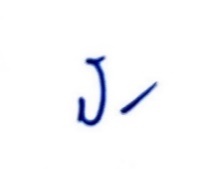 						    Colonel 							       ( Thongchana Hankittikanjana ) 						         Superintendent of Phanom Police Station						